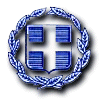 ΑΝΑΚΟΙΝΩΣΗΣε συνέχεια της αριθμ. πρωτ.: 24792/01.08.2019 (ΑΔΑ: ΨΝΓ2ΩΗ9-ΕΥΒ) Γνωστοποίησης του Δημάρχου Τρικκαίων κ. Δημήτρη Παπαστεργίου, για την πλήρωση μίας (1) θέσης Ειδικού Συνεργάτη σε σε θέματα αγροδιατροφής, γεωργίας ακριβείας, έξυπνων πόλεων, οργάνωσης και λειτουργίας του Κόμβου Καινοτομίας του Δήμου, μετά και τη δημοσίευση της στον πίνακα ανακοινώσεων του Δήμου Τρικκαίων (Δημαρχείο – Ασκληπιού 18, την ιστοσελίδα του Δήμου (www.trikalacity.gr) και στην  Εφημερίδα «ΠΡΩΪΝΟΣ ΛΟΓΟΣ», στο φύλλο της 2ης Αυγούστου 2019, ανακοινώνεται ότι οι αιτήσεις των ενδιαφερόμενων, μαζί με τα απαιτούμενα δικαιολογητικά, πρέπει να υποβληθούν μέσα σε προθεσμία έξι (6) ημερών, και συγκεκριμένα από την 3/8/2019 έως και την 8/8/2019, στο Τμήμα Ανθρώπινου Δυναμικού του Δήμου Τρικκαίων (Ασκληπιού 18 – Τρίκαλα), κατά τις εργάσιμες ημέρες και ώρες (υπεύθυνος: Απόστολος Καλούσιος, τηλ. 2431351297).ΕΛΛΗΝΙΚΗ ΔΗΜΟΚΡΑΤΙΑΝΟΜΟΣ ΤΡΙΚΑΛΩΝΔΗΜΟΣ ΤΡΙΚΚΑΙΩΝΔ/ΝΣΗ ΔΙΟΙΚΗΤΙΚΩΝ ΥΠΗΡΕΣΙΩΝΤΜΗΜΑ ΑΝΘΡΩΠΙΝΟΥ ΔΥΝΑΜΙΚΟΥΤρίκαλα,  02 Αυγούστου 2019ΕΛΛΗΝΙΚΗ ΔΗΜΟΚΡΑΤΙΑΝΟΜΟΣ ΤΡΙΚΑΛΩΝΔΗΜΟΣ ΤΡΙΚΚΑΙΩΝΔ/ΝΣΗ ΔΙΟΙΚΗΤΙΚΩΝ ΥΠΗΡΕΣΙΩΝΤΜΗΜΑ ΑΝΘΡΩΠΙΝΟΥ ΔΥΝΑΜΙΚΟΥΕΛΛΗΝΙΚΗ ΔΗΜΟΚΡΑΤΙΑΝΟΜΟΣ ΤΡΙΚΑΛΩΝΔΗΜΟΣ ΤΡΙΚΚΑΙΩΝΔ/ΝΣΗ ΔΙΟΙΚΗΤΙΚΩΝ ΥΠΗΡΕΣΙΩΝΤΜΗΜΑ ΑΝΘΡΩΠΙΝΟΥ ΔΥΝΑΜΙΚΟΥΗ Προϊσταμένη ΔιεύθυνσηςΔιοικητικών Υπηρεσιώνα/αΕυαγγελή Μαντά